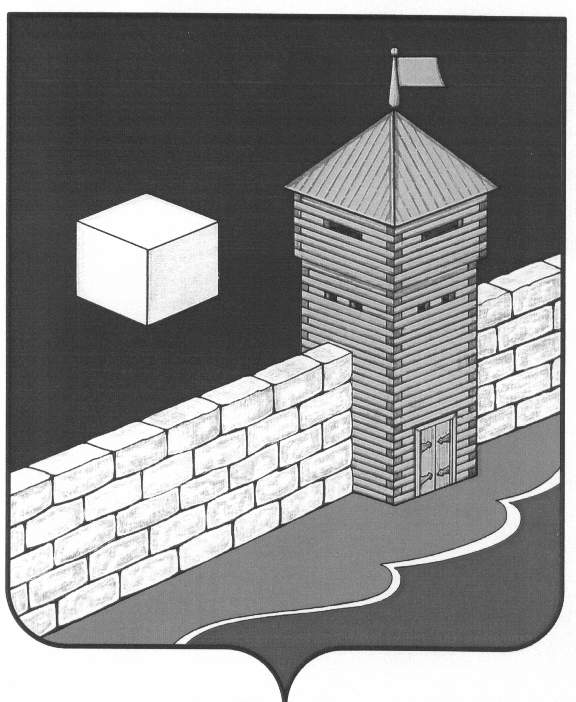 АДМИНИСТРАЦИЯ ЕТКУЛЬСКОГО СЕЛЬСКОГО ПОСЕЛЕНИЯПОСТАНОВЛЕНИЕ«11»  апреля  2019 года      №  42             с. ЕткульО проведении мероприятий по отловубродячих (безнадзорных) собак и кошек на территории Еткульского сельского поселения     В связи с опасностью заболевания бешенством животных и людей, администрация Еткульского сельского поселенияПОСТАНОВЛЯЕТ:Провести с 01 мая по 30 мая 2019 г. месячник по отлову бродячих и беспризорных кошек и собак на территории Еткульского сельского поселения.Провести разъяснительную работу среди жителей Еткульского сельского поселения по профилактике бешенства.Для организационного обеспечения проведения месячника, создать комиссию в следующем составе:Сколов А.В.- Глава Еткульского сельского поселенияВодиченков Ю.Ф.- начальник ОГБУ « Еткульская районная ветеринарная станция по борьбе с болезнями животных» (по согласованию)Марченко В.Н.- директор Еткульского МУП МОКХСергеев Е.В.- участковый уполномоченный отдела МВД России по Еткульскому району (по согласованию)Рекомендовать  ООО « ЦКС»  обеспечить своевременный вывоз твердых бытовых отходов, не допускать скопления домашних, беспризорных животных на контейнерных площадках.Опубликовать настоящее постановление в газете «Искра».Контроль за выполнением настоящего постановления оставляю за собой.Глава Еткульского сельского поселения	А.В. Соколов           